MRS. FOREMAN’S WEEKLY AGENDA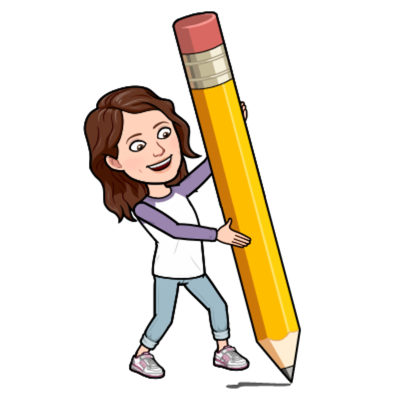 MONDAY,9/12TUESDAY,9/13WEDNESDAY,9/14THURSDAY,9/15FRIDAY,9/16CLASS WORK:1. Review/complete Lesson 11 from Friday(see Friday, 9/9, for complete details)-page 46-47 in purple book2. Kahoot! Review for Jobs Story 2-3 test, skills test (tmw), and poems/letters open note quiz (Wednesday)*Mrs. Foreman at ELA in service1. Jobs Story 2-3 test on Forms *link on Canvas-Go to Launchpad-Canvas-English-Jobs Story 2-3 Test-click on link2. Jobs Skills Test*link on Canvas-Go to Launchpad-Canvas-English-Jobs Skills Test-click on link3. Figurative language practice-Dainty Dragon(similes, metaphors, personification, etc. practice to review skills needed in guide book lessons)4. Read AR book*Mrs. Foreman at ELA in service1. Cold Read-Milton Hershey (all handouts given and stay in class other than answer sheet)-stapled packet with text and questions-only write on answer sheet provided2. Figurative Language practice 2-Dad's BBQ3. Read AR book1. Briefly review Fig. Language practice2. Lesson 12-Individual analysis-Complete the Wilbur Wright analysis worksheet in purple book using new interactive lesson slides in Learnzillion -Respond to the question in your reading log interactive slides in Learnzillion : Describe Wilbur Wright’s traits and explain how he was able to succeed. Support your answer with specific evidence from the text.3. Lesson 13: Point of view & purposePadlet/interactive Learnzillion Slides-Refer to letter one. What did Wilbur Wright want the audience to understand from reading this letter?-What did Wilbur Wright want the audience to understand in each of his letters?-What is Wilbur Wright's purpose for writing each of the letters?Respond to the questions in your reading log:-Why did Wilbur Wright write these letters? -How does Wright convey his point of view throughout the text?Flex time for make ups and catch up work 1st half of 1st classReview/complete Lesson 12-13 from yesterday using our new interactive fun! Lesson 14: Prepare for philosophical chairsYou will need: Steve Jobs’ Stanford commencement speech, “Letters of Wilbur Wright”, by Wilbur Wright-Think about/discuss the following questions:a. What was Steve Jobs’ point of view? What was Wilbur Wright’s pov?-Complete discussion on Shared Word Doc/Pear Deck using the following:Would the Wright Brothers agree with Jobs’ statement, "Stay hungry, Stay foolish"? Choose a side and locate evidence in the text to prove your claim.-Respond to others’ commentsLesson 15: Philosophical chairsWould the Wright Brothers agree with Steve Jobs’ advice to “Stay hungry. Stay Foolish”? Write a paragraph explaining your stance. Use your notes and the new evidence learned during the debate to write your response.  HOMEWORK:Study for Story 2-3 test tomorrow! 1. OPEN NOTE QUIZ TMWFigurative Lang. practice due next Tuesday, 9/20.Have a great weekend! :)